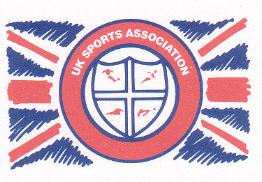 UK Sports AssociationFor People with Learning DisabilityPO Box 1318, Enfield, Middlesex EN1 9ZHTel: 0207 490 3057 Web: www.uksportsassociation.org APPEALS POLICY - GB TEAM SELECTIONHow to AppealAn appeal must be in writing and should give the full details of the appeal.  This must include evidence as to why the relevant grounds (below) are met.An appeal must be received by UKSA within 3 working days of UKSA announcing that invitations have been made. Announcements will be made on the UKSA website. Athletes should ensure they follow the website and keep informed.If the appeal is not received within this timeline, the right to appeal will be lost.Appeals should be sent by email to tracey.mccillen@uksportsassociation.org What Happens When an Appeal is made?UKSA aims to acknowledge your written appeal within 5 working days of receipt.As soon as reasonably practicable after receiving the Appeal, the UKSA lead officer shall contact the SSC and provide them with a copy of the appeal.UKSA will aim to reach its decision in a further 5 working days from acknowledging receipt.  If this is not possible an interim response will be made informing you of the current status of the appeal.The outcome of the appeal and the decision of the Sport and Selection Committee (SSC) will be communicated in writing via email.The decision of the SSC on appeals is final.The outcomes of all appeals will be recorded and reported to the UKSA Board of Trustees annually.Grounds for AppealThere are 3 grounds for appeal.The SSC has failed to follow the selection policyThe SSC has shown actual bias towards or against an athlete when making the decision.The SSC reached a decision on the basis of an error of fact (eg. wrong performance information)These are the only grounds on which there is a right to appeal. An appeal can be made on one or all of these grounds. An appeal must not be seen as an opportunity to dispute the opinion of the SSC where they have followed the proper procedure and the Selection Policy.No appeals will be accepted against the content of the published Selection Policy or against the actions of the SSC, as long as the SSC follow the selection criteria published.In reaching their decisions the SSC are acting as experts and athletes agree that in so doing the selection panel exercises judgment and discretion which are not in themselves capable of challenge. A person wishing to appeal, should therefore consider carefully whether any of the three grounds for appeal exists before submitting an Appeal.Other ConsiderationsIf the SSC consider that another athlete may be affected by the appeal, they will notify that athlete and provide them with a copy of the appeal. The athlete will be invited to make any submissions within 24 hours of this.In these instances the SSC may decide further time is required and therefore the SSC response and decision times will be extended.The SSC will only consider written appeals.The SSC will determine the rights of all affected athletes.  Any additional athlete affected by the appeal will be unable to appeal matters which have already been considered by and decided upon by the SSC.ConfidentialityThere is an obligation of confidentiality in respect of any appeal proceedings under this policy. No party to the appeal will make any public statement about or disclose the contents of the appeal/documents during the Appeal.UKSA may decide to publish the decision of the Appeal where it upholds the decision in so far as it is necessary to ensure all those that are affected by the status of selection are informed.ReviewThis policy will be reviewed by UKSA regularly and at least every 3 years.UK SPORTS ASSOCIATION FOR PEOPLE WITH LEARNING DISABILITYADM\POLICIES\APPEALS – GB TEAM SELECTIONUKSA BOARD APPROVED MARCH/APRIL 2019